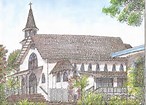 REQUIREMENTS FOR RECEIVING RECONCILIATION, CONFIRMATION AND EUCHARISTYour family must be registered members of Immaculate Conception Church. If you live in the area and are not registered, please indicate on the student form or go to www.immaculateconceptionewa.org and complete the online registration.Complete and return the attached student registration form with a check for $15.00 per sacrament needed. This fee will help defray the costs of books and retreat materials.  Please contact the Pastor for a confidential meeting if this would create a financial burden.A copy of the student’s baptism certificate must be submitted with registration form prior to the first class.If the candidate is attending public or non-Catholic private school, he/she must be registered and attend regular Religious Education classes for at least one year prior to the reception of the sacraments.Weekly MASS attendance.Confirmation students will select a sponsor. (Sponsor requirements will be covered at parent meeting.A parent or guardian will attend the parent meetings and retreats. Candidates will participate in the retreats and sacrament classes. Failure to meet with these requirements may delay your child’s reception of the sacraments at the appropriate time. Any other arrangements will be left to the discretion of the Pastor. Should you have any questions or concerns, please call the church office at 681-3701.I have read and understand the expectations and requirements for the Sacrament Program. I agree to cooperate with the Parish / Diocesan Policies set forth.____________________________________________		_____________________Student Signature							Date____________________________________________		_____________________Parent/Guardian Signature							Date